    　　　　やまなし心のバリアフリー宣言事業所☆ この企業・事業所へのお問い合わせ先 　 ホームページ　 https://sapoari.wixsite.com/mysite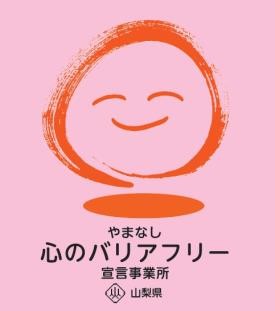 所在地   富士吉田市大明見１－１３－２８担当部署　 －（登録なし）担当者   －（登録なし）電話番号   ０５５５－２２－７２１７ＦＡＸ番号   ０５５５－２２－７２１８事業所名 社会福祉法人ありんこ　富士北麓障がい者相談支援センターありんこ宣言内容 ◇　全ての障害者に対して、障害を理由とする不当な差別をいたしません。◇　全ての障害者に対して、合理的な配慮の提供に努めます。◇　障害者と障害者でない者が相互に人格と個性を尊重し合いながら共に暮らすことができる共生社会の構築に係る取組を進めます。主な取組 ○　安心してサービスを利用し、心穏やかに生活が送れるよう、利用者及び保護者等のニーズ把握を丁寧に行うよう心がけています。○　サービス利用計画作成、モニタリングなどを通して、当事者の意思決定支援に努めています。○　地域の皆様や支援者の皆様、当事者の方々へ「地域共生社会を考える研修会」を開催しています。